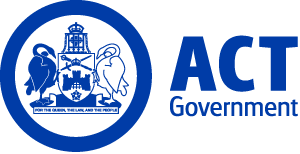 ACT Government GazetteGazetted Notices for the week beginning 18 June 2015VACANCIESCalvary Health Care ACT (Public)Social WorkerHealth Professional Level 3 $82,212 - $90,923, Canberra (PN: 6865)Gazetted: 19 June 2015Closing Date: 17 July 2015Details: Full position details can be seen at Calvary Health Care (ACT)'s website: http://www.calvary-act.com.au/career-vacancies.html?state=act Contact Officer: Helen Bateman (02) 6264 7136 helen.bateman@calvary-act.com.auSocial WorkerHealth Professional Level 2 $58,212 - $79,912, Canberra (PN: 6864)Gazetted: 19 June 2015Closing Date: 17 July 2015Details: Full position details can be seen at Calvary Health Care (ACT)'s website: http://www.calvary-act.com.au/career-vacancies.html?state=act Contact Officer: Helen Bateman (02) 6264 7136 helen.bateman@calvary-act.com.auCritical Care Resident Medical OfficerResident Medical Officer 2 - 4 $77,850 - $95,727, Canberra (PN: various)Gazetted: 22 June 2015Closing Date: 7 August 2015Details: Full position details can be seen at Calvary Health Care (ACT)'s website: http://www.calvary-act.com.au/career-vacancies.html?state=act Contact Officer: Tonia Alexander (02) 6201 7129 tonia.alexander@calvary-act.com.auChief Minister, Treasury and Economic DevelopmentSelection documentation and the mandatory application cover sheet for the following positions may be downloaded from: http://www.jobs.act.gov.au/ Applications can be sent via email to: jobs@act.gov.auLand Development and CorporatePolicy, Projects and LegislationLegislation, Racing and Gaming PolicyDeputy DirectorSenior Officer Grade A $129,470, Canberra (PN: 24915)Gazetted: 19 June 2015Closing Date: 26 June 2015Details: As a Deputy Director with a high degree of independence you will: Provide high-level management and leadership to a team to deliver major policy and project outcomes. Undertake high level analysis of government policies, projects and processes and develop project briefs, cabinet submissions, policy positions and responses and reports for Executives in Economic Development, other Directorates, the Land Development Agency (LDA) Board, Strategic Board and Government. Build and manage partnerships with other Directorates, Commonwealth Government agencies, key private sector organisations and community organisations and represent the Directorate at internal and external meetings. Prepare regular reports for the Directorate outlining outcomes, identified risks, budgetary matters and matters affecting the successful completion of projects within the identified timeframes. Specific duties include but are not limited to the following: Undertake research and policy development in relation to gaming and racing policy. Coordinate and implement specific gaming and racing strategies and projects from time to time. Develop legislation drafting instructions. Provide compliance advice for all Economic Development legislation. Provide advice on interpreting legislation. Eligibility/Other Requirements: Qualifications in Public Policy, Law, Project Management, Communications or any other related field is highly desirable.Note: This is a temporary position available from the 13 July 2015 until 25 September 2015.How to Apply: Expressions of interest are sought from potential candidates and should include a supporting statement of no more than two pages outlining experience and/or ability against the following criteria: Demonstrated leadership skills requiring an: ability to identify and contribute to an organisation’s strategic direction and purpose; andability to develop innovative solutions to complex problems.2. Demonstrated high-level management skills requiring an:ability to manage, motivate and develop a high performing team; andexceptional administration skills to manage high workloads and competing priorities.3. Demonstrated high-level communication skills requiring:a fluent and concise writing style; an adaptive communication style that builds strong professional relationships with staff, and internal and external stakeholders; andan ability to exercise discretion and sound judgment.4. Demonstrated Policy development experience with an:ability to undertake complex qualitative and quantitative analysis; and ability prepare and present a variety of documents to government.5. Demonstrated understanding of and commitment to:the ACTPS Values and Code of Conduct; andWork Health and Safety.  Candidates should also provide the contact details of at least two referees and a current curriculum vitae. Applications should be sent to the contact officer.Contact Officer: Mark Kalleske (02) 6207 1763 mark.kalleske@act.gov.au  Workplace Safety and Industrial RelationsWorkplace Injury Performance TeamProgram ManagerSenior Officer Grade B $111,478 - $125,497, Canberra (PN: 26670)Gazetted: 23 June 2015Closing Date: 7 July 2015Details: The Workplace Safety and Industrial Relations Division is seeking to engage an individual with demonstrated leadership ability to drive the review, modification/development and implementation of a program of initiatives designed to improve outcomes for injured workers across the ACT Public Service. The successful applicant to the role of Program Manager will have demonstrated experience leading the development and implementation of initiatives designed to improve performance across a large organisation, preferably in the return to work rehabilitation and/or work health and wellbeing fields. The Program Manager will utilise exceptional leadership skills to deliver outcomes in a changing environment as the ACT Government seeks to enter into alternate workers’ compensation arrangements. Notes: This is a temporary position available for 12 months, with the possibility of permanency from this process. Selection may be based on application and referee reports only, or may involve interview and/or practical task assessment.Contact Officer: Kate O’Sullivan (02) 6207 8794 kate.o’sullivan@act.gov.auCommunicationsSenior Communications Officer - Healthy Weight Action PlanSenior Officer Grade C $94,653 - $101,888, Canberra (PN: 30598)Gazetted: 23 June 2015Closing Date: 30 June 2015Details: Coordinate whole-of-government media and communications activities associated with the Healthy Weight Action Plan.Provide advice and implementation on the Healthy Weight Action Plan, whole-of-government public information and communication and engagement activities, including strategies, advertising, publications, media liaison, social media, events and publicity.Provide advice to senior management and the Chief Minister’s Office on media and communications issues. Provide whole-of-government advice and coordinate the procurement and creation of branding materials. Coordinate whole-of-government input towards the reporting against the Healthy Weight Action Plan, its targets and associated progress.Participate in whole-of-government networks and initiatives. Prepare a range of written work including briefs, media releases, communications collateral, social media content, speeches, communications plans and correspondence. Provide communications support at the Public Information Coordination Centre (PICC) in times of a Territory emergency; and other duties as required.  Note: This is a temporary position available asap to 30 June 2016.Contact Officer: Nicole Mahar (02) 6205 9530 nicole.mahar@act.gov.auAccess CanberraBusiness, Community and Transport RegulationParking OperationsManager Parking OperationsSenior Officer Grade C $94,653 - $101,888, Canberra (PN: 21707)Gazetted: 22 June 2015Closing Date: 29 June 2015Details: Within a customer focused framework apply a risk based approach to the administration and enforcement of the legislation that directs the function of Parking Operations. Provide leadership in promoting an understanding within Parking Operations on how to apply a risk based approach to regulation and enforcement. Manage staff development and training to meet current and future business operations as a risk based regulator. Develop and manage information systems to enable monitoring of business performance to enable risk a based approach to enforcement. Develop and implement business plans and operational budgets for Parking Operations. Negotiate and implement service level agreements as they relate to aspects of Parking Operations. Liaise with Government and private sector organisations and individuals on parking strategies to coordinate and cooperate in jointly achieving the operational objectives.Note: This is a temporary position available from 24 July 2015 until 25 September 2015 with a possibility of extension.How to Apply: Expressions of interest are sought from potential candidates and should include a supporting statement of no more than two pages outlining experience and/or ability in the above areas, contact details of at least two referees and a current curriculum vitae.Applications should be sent to the contact officer.Contact Officer: Craig Simmons (02) 6207 6322 craig.simmons@act.gov.auCommunicationsSenior Online Services OfficerSenior Officer Grade C $94,653 - $101,888, Canberra (PN: 19773)Gazetted: 22 June 2015Closing Date: 29 June 2015Details: A temporary opportunity exists for a motivated team member with high order interpersonal negotiation and communication skills to work in a complex and fast paced dynamic work environment. The Online Service Team within the Communications Division is responsible for leading digital communications and community engagement capability and capacity within the directorate and across the ACTPS. It is also responsible for the delivery of the Directorate’s digital and traditional communications products, and providing communications teams across government with strategy, web governance and training opportunities. We’re looking for someone with initiative, sound judgement and proven experience in developing and implementing innovative and effective digital media strategies and products. Eligibility/Other Requirements: Proven experience in developing and implementing innovative and effective digital media strategies and products. Proven experience providing high quality advice to stakeholders on emerging digital media opportunities and online services. Interpersonal and communication skills of a high order, and the ability to liaise and negotiate effectively with stakeholders, Ministerial Offices, Executive, Senior Management and the private sector. Experience in the use of Squiz Matrix CMS and/or SharePoint 2010 is desirable.Note: This is a temporary position available until 31 August 2015. Applications may be assessed on written applications and referee reports only.  How to Apply: Expressions of interest are sought from potential candidates and should include a supporting statement of no more than two pages outlining experience and/or ability in the above areas, contact details of at least two referees and a current curriculum vitae.Applications should be sent to the contact officer.Contact Officer: Rohan Whitmore (02) 6205 9523 rohan.whitmore@act.gov.auShared ServicesPartnership Services GroupBusiness Application DevelopmentICT CoordinatorSenior Information Technology Officer Grade C $94,653 - $101,888, Canberra (PN: 17954)Gazetted: 18 June 2015Closing Date: 2 July 2015Details: Under limited direction participate in planning and management of Information and Communication Technology (ICT) services for the Education and Training Directorate (ETD).Eligibility/Other Requirements: Previous experience in business system management as an interface between technical and client would be beneficial.Contact Officer: Christine McGaghey 02 62076885 chris.mcgaghey@act.gov.auShared Services ICTExecutiveSecuritySenior Security AnalystInformation Technology Officer Class 2 $75,209 - $86,075, Canberra (PN: 30742)Gazetted: 23 June 2015Closing Date: 7 July 2015Details: Shared Services ICT Security requires an experienced Security Analyst for a short term period. Experience with enterprise security assessments is essential.Notes: This is a temporary position available from 1 August 2015 until 31 December 2015. Prior to commencing in this role, a current registration issued under the Working with Vulnerable People (Background Checking) Act 2011 may be required. For further information on Working with Vulnerable People registration refer to -  http://www.ors.act.gov.au/community/working_with_vulnerable_people_wwvp.Contact Officer: Ewart Cox (02) 6207 8925 ewart.cox@act.gov.auAccess CanberraShopfront ServicesGungahlin ShopfrontShopfront ManagerAdministrative Services Officer Class 6 $75,209 - $86,075, Canberra (PN: 35214)Gazetted: 18 June 2015Closing Date: 25 June 2015Details: Applications are sought from suitably experienced and motivated individuals to fill the role of Shopfront Manager in the first Access Canberra Service Centre at Gungahlin. This position is responsible for managing the day to day operations of the Service Centre providing information and services in a superior customer service environment.Eligibility/Other Requirements: Suitable candidates need to possess a background in Shopfront Services with a strong working knowledge of, and the ability to use systems used across Shopfronts Services.    Note: The Gungahlin Service Centre is piloting opening hours of 8am to 6pm - the successful applicant will be required to work across these hours but these may alter after the initial pilot period subject to evaluation. Contact Officer: Jennie Gannon (02) 6207 5137 jennie.gannon@act.gov.au Applicants should note that a Joint Selection Committee (JSC) established in accordance with the collective/enterprise agreement provisions will assess all applications for this position.Access CanberraLand TitlesAssistant Manager Land TitlesAdministrative Services Officer Class 6 $75,209 - $86,075, Canberra (PN: 42540)Gazetted: 19 June 2015Closing Date: 26 June 2015Details: Under the general direction of the Manager:Provide high level client service, either at the counter, over the phone, or in writing. Perform administrative functions and support relating to complex transactions in accordance with relevant legislation, statutory responsibilities and delegations.  Undertake responsibilities as the Assistant Manager of a business unit including the supervision, training and development of business unit staff. Maintain accurate records across a variety of databases and registers in accordance with the Territory Records Act 2002. Liaise with representatives of government, industry and members of the public in various contexts while fostering effective relationships with key stakeholders and representing the organisation in a professional manner. Contribute to workplace diversity and participative work practices, and promote Work Health and Safety principles.Eligibility/Other Requirements: Knowledge and experience in the administration of Land Titles and the Torrens Title System preferred.Note: This is a temporary position available for three months with the possibility of extension. Selection may be based on application only.How to Apply: Expressions of interest are sought from potential candidates and should include a supporting statement of no more than two pages outlining experience and/or ability in the above areas, contact details of at least two referees and a current curriculum vitae.Applications should be sent to the contact officer.Contact Officer: Tyler Penfold (02) 6207 9012 tyler.penfold@act.gov.au  Procurement  and Capital WorksExecutive OfficerFinancial ServicesFinancial Systems OfficerAdministrative Services Officer Class 4 $62,802 - $68,002, Canberra (PN: 01930)Gazetted: 22 June 2015Closing Date: 6 July 2015Details: This position is responsible for wide a variety of accounting responsibilities including management accounting, financial accounting, project accounting and supporting Oracle Project Module as a system administrator. Eligibility/Other Requirements: Relevant formal qualifications and/or working towards a professional qualification.Note: This is a temporary position available from 15 July 2015 until 15 January 2016.How to Apply: Expressions of interest are sought from potential candidates and should include a supporting statement of no more than two pages outlining experience and/or ability in the above areas, contact details of at least two referees and a current curriculum vitae.Applications should be sent to the contact officer.Contact Officer: Gaurav Bhatia (02) 6207 0990 gaurav.bhatia@act.gov.auArts, Business, Events, Sport and TourismSport and Recreation ServicesACT Academy of SportAthletic Performance CoachProfessional Officer Class 1 $53,100 - $73,627, Canberra (PN: 56062)Gazetted: 19 June 2015Closing Date: 26 June 2015Details: Sport and Recreation Services is seeking an enthusiastic and dynamic person to join our ACT Academy of Sport (ACTAS) team as an Athletic Performance Coach. The successful applicant will be a member of a team delivering athletic performance services to approximately 120 talented athletes across seven high performance sport programs and an Individual Athlete Program.Eligibility/Other Requirements: Relevant Undergraduate Honours Degree in Sports Science/Physical Education or equivalent. Australian Strength Conditioning Association (ASCA) Level 2 Accreditation. Current advanced sports First Aid qualifications. Current ACT Working with Vulnerable People Check.Notes: This is a temporary position available until 30 June 2017. Prior to commencing in this role, a current registration issued under the Working with Vulnerable People (Background Checking) Act 2011 may be required. For further information on Working with Vulnerable People registration refer to -  http://www.ors.act.gov.au/community/working_with_vulnerable_people_wwvp.Contact Officer: Gavin Thornley (02) 6207 4395 gavin.thornley@act.gov.au Community ServicesSelection documentation and the mandatory application cover sheet for the following positions may be downloaded from: http://www.jobs.act.gov.au/ Applications can be sent via email to: jobs@act.gov.auHousing and Community Services ACTHousing ACTDirector, Housing ACTExecutive Level 1.3 $213,051 to $223,976 depending on current superannuation arrangements, Canberra (PN: E315)Gazetted: 18 June 2015Closing Date: 25 June 2015Details: An exciting opportunity exists to further develop your executive and line management skills and experience in a high performing area, leading Housing ACT in accordance with the priorities of the ACT Government and the ACT Public Service values and signature behaviours.  The Director, Housing ACT is responsible for providing strategic leadership, managing the human and financial resources and providing direction to staff, as well as support for clients and stakeholders on a diverse and often complex range of issues which affect public and community housing tenants.  The position occupant reports directly to the Executive Director, Housing and Community Services and exercises statutory delegations for the Commissioner for Social Housing.  He or she provides strategic policy advice and support to the Director General and the Senior Executive Team on the provision of housing assistance for applicants for social housing as well as tenants; and the policy, service delivery and legislative frameworks governing the provision of public and community housing and homelessness. The Director also develops and maintains high-level networks and collaborative working relationships with community service organisations and government stakeholders to assist clients to access appropriate housing and community support services.    Remuneration: The position attracts a remuneration package ranging from $213,051 to $223,976, depending on current superannuation arrangements of the successful applicant. This includes a cash component of $168,083. Please note that effective 1 July 2015 there will be an increase to the salary for ACTPS Executives by 2.5%.  Contract: The successful applicant will be engaged under a performance based contract for the period 27 July 2015 to 28 August 2015. Prospective applicants should be aware that individual contracts are tabled in the ACT Legislative Assembly.How to Apply: Expressions of interest are sought from potential candidates and should include a supporting statement of no more than two pages outlining experience and/or ability in the above areas, contact details of at least two referees and a current curriculum vitae. Applications should be sent to the contact officer.Contact Officer: David Matthews (02) 6207 1514 david.matthews@act.gov.auHousing and Community ServicesHousing ACTSocial Housing and HomelessnessSenior Manager Social Housing and Homelessness ServicesSenior Officer Grade A $129,470, Canberra (PN: 32288)Gazetted: 18 June 2015Closing Date: 7 July 2015Details: Social Housing and Homelessness Services play a pivotal role in ensuring that people who are homeless or who are at risk of homelessness in the Canberra community have access to high quality support services that will assist in breaking cycles of disadvantage and homelessness. Social Housing and Homelessness Services is responsible for policy, planning, research and the management of service delivery agreements in relation to a broad range of community services. The Senior Manager position is responsible for leading a team involved in the development of innovative social policy direction and works collaboratively with a broad range of community partners delivery services to people in need.Eligibility/Other Requirements: The successful applicant will possess highly developed leadership and management skills and the ability to manage human and financial resources to deliver complex social policy and innovative service delivery initiatives.Note: This is a temporary position available for a period of 12 months.  Contact Officer: Sue McInnes (02) 6207 1396 sue.mcinnes@act.gov.auService Strategy and Community BuildingService Reform and GovernanceSenior Research and Review OfficerSenior Officer Grade B $111,478 - $125,497, Canberra (PN: 31199)Gazetted: 23 June 2015Closing Date: 30 June 2015Details: Under the direction of the Senior Manager, Regulation, Oversight and Quality Services, and in consultation with the Committee, undertake research related to the deaths of children and young people included on the Committee’s Register. The Senior Research and Review Officer will undertake a key role to enable the ACT Children and Young People Death Review Committee to carry out its functions according to the Children and Young People Act 2008. The Senior Research and Review Officer will, where determined by the Committee, coordinate, gather and collate information and prepare documentation concerning the death of a child or young person in the ACT and present the documentation to the Committee for consideration in carrying out its review function.Eligibility/Other Requirements: Essential qualifications and experience: Relevant tertiary qualifications e.g. In Social Work, Psychology, Social Welfare, Social Science or related discipline. At least two years’ experience working with children, youth and/or families in a social work/case management role. Proficiency with Microsoft programs and client database applications Current driver’s licence.Note: This is a temporary position available for a period of up to two years.Contact Officer: Sally Gibson (02) 6205 5202 sally.gibson@act.gov.auOffice for Children, Youth and Family SupportChild and Youth Protection ServicesChild and Youth Protection Services Practice and PerformanceAudit and Compliance OfficerHealth Professional Level 3 $82,212 - $86,626 (up to $90,923 on achieving a personal upgrade), Canberra (PN: 27439)Gazetted: 23 June 2015Closing Date: 30 June 2015Details: The Health Professional Level 3 (HP3) Audit and Compliance Officer role is focused on supporting the operation, or continuous improvement, of Child and Youth Protection Services (CYPS). This will be done primarily through conducting case reviews, practice reviews and audits to identify gaps in policies and procedures and develop strategies and processes to improve CYPS practice and maintain legislative compliance. Eligibility/Other Requirements: Relevant tertiary qualifications e.g. in Social Work, Psychology, Social Welfare, Social Science or a related discipline. Two year’s experience working with children, youth and/or families in a Social Work/Case Management role. Current driver’s licence. Relevant tertiary qualifications in Project Management or related discipline are desirable.Notes: Prior to commencing in this role, a current registration issued under the Working with Vulnerable People (Background Checking) Act 2011 may be required. For further information on Working with Vulnerable People registration refer to -  http://www.ors.act.gov.au/community/working_with_vulnerable_people_wwvp. Contact Officer: Shantha Siva (02) 6205 3875 ISSProject@act.gov.auCultural Facilities CorporationACT Museums and GalleriesHistoric PlacesTeam Leader, Horticultural ServicesGeneral Services Officer Level 9 $65,150 - $73,627, Canberra (PN: 9006)Gazetted: 24 June 2015Closing Date: 8 July 2015Details: ACT Historic Places is part of the ACT Museums and Galleries which incorporates the Canberra Museum and Gallery and the three historical properties of Lanyon, Calthorpes' House and Mugga-Mugga. We deliver diverse cultural experiences to our community through exhibitions, public and educations programs and the collection, conservation and presentation of the visual arts and cultural heritage of our region. ACT Historic Places is seeking applications from experienced and professional gardeners who possess excellent management and communication skills along with suitable horticultural qualifications for the position of Team Leader, Horticultural Services based at Lanyon Homestead. You will organise and delegate daily tasks, ensuring each team member understands their duties and has access to the necessary PPE. Candidates should be enthusiastic and passionate gardeners with good communication skills and be able to motivate and develop their team. The position offers a great opportunity to work within a unique heritage environment. Eligibility/Other Requirements: Horticultural Diploma/Certificate or equivalent. Plant Operator Certificate (tractor and handheld equipment e.g. chainsaw). First Aid Certificate (The successful candidate must be willing to gain this qualification upon appointment if he/she isn't already in possession of the certificate). Current manual driver’s licence.Note: This is a 12 month temporary position with the possibility of permanent appointment. Applications must address the selection criteria. Contact Officer: Sue Ebejer (02) 6235 5677 sue.ebejer@act.gov.au Applications can be forwarded to: Trudy Collins, HR Adviser, PO Box 939 Civic Square, ACT 2608 or email CFC.HR@act.gov.auEducation and TrainingSelection documentation and the mandatory application cover sheet for the following positions may be downloaded from: http://www.jobs.act.gov.au/ Applications can be sent via email to: jobs@act.gov.auEducation StrategyStudent EngagementDirector, Student EngagementExecutive Level 1.3 $213,051 to $223,976 depending on current superannuation arrangements, Canberra (PN: E307)Gazetted: 23 June 2015Closing Date: 3 July 2015Details: The Director, Student Engagement is a key leadership role within the Education and Training Directorate and reports to the Deputy Director-General Education Strategy. The Director is responsible for the development of policy, strategic planning and management of school support for student wellbeing, Network Student Engagement Teams, students with disability, Aboriginal and Torres Strait Islander students, and for the delivery and coordination of the National Disability Insurance Scheme (NDIS), transitions and careers and international education. The Director is also leading the implementation of the NDIS in ACT public schools.  As a leader in the Education Strategy Division, the Director supports the Director-General, the Senior Executive Team and the Minister with policy advice, operational management and significant reform aligned to the Directorate’s Strategic Plan.  Remuneration: The position attracts a remuneration package ranging from $213,051 - $223,976, depending on current superannuation arrangements of the successful applicant. This includes a cash component of $168,083. Please note that effective 1 July 2015 there will be an increase to the salary for ACTPS Executives by 2.5%.  Contract: The successful applicant will be engaged under a performance based contract for up to five years. Prospective applicants should be aware that individual contracts are tabled in the ACT Legislative Assembly.Contact Officer: Joanne Garrisson (02) 6205 9172 joanne.garrisson@act.gov.auOffice for SchoolsSouth/Weston NetworkCoombs SchoolPrincipalSchool Leader A $133,402 - $160,181, Canberra (PN: 35731)Gazetted: 23 June 2015Closing Date: 8 July 2015Details: An opportunity exists for an outstanding educational leader to be appointed to the position of Canberra’s newest school, Coombs School. Coombs School is currently under construction in the new Molonglo Valley development which includes the suburbs of Coombs and Wright. The school is scheduled to open for the start of the 2016 school year for students in Pre-School to Year six. Projected enrolment for Coombs School is approximately 720 students by 2019. As the Molonglo Valley development progresses, the school will possibly be extended from Pre-School to Year 10, as a dual campus. The Principal will be appointed from the start of Term 3 2015. This will enable planning and recruitment to be undertaken in preparation for the school opening at the beginning of the 2016 school year. Coombs School has been designed with flexible spaces offering integrated internal and external wireless connectivity to facilitate collaborative learning. With features such as water harvesting and solar array, teachers can use the school buildings as living laboratories to educate students about the importance of sustainability and reducing resource consumption. Other facilities include a gym/school hall, dedicated music room, resource centre and a practical learning area for specialist programs. This provides outstanding opportunity for the incoming principal to articulate embed innovative leadership practice and pedagogical approach, utilising site design to its full extent. Applications are sought from School Leaders with enthusiasm, ambition, a comprehensive knowledge of school operations and the demonstrated ability to deliver Government and Ministerial priorities in school education. The Directorate is seeking a high quality educator who is a strategic thinker, creative problem solver and data-wise leader with exceptional communication, management, organisational, community partnership and stakeholder liaison skills. The successful applicant will have a proven record of achievement in developing, implementing and evaluating education policy through applying sound judgement and initiative and developing capacity in others. As Principal, you will lead a high performing staff group and ensure a high quality educational environment that meets the needs of a diverse student population.  Eligibility/Other Requirements: A minimum of four years full-time (or equivalent) tertiary study leading to the award of a recognised school teaching qualification. Current full teaching registration with the ACT Teacher Quality Institute (or eligibility for teacher registration with the ACT Teacher Quality Institute).Notes: Prior to commencing in this role, a current registration issued under the Working with Vulnerable People (Background Checking) Act 2011 may be required. For further information on Working with Vulnerable People registration refer to -  http://www.ors.act.gov.au/community/working_with_vulnerable_people_wwvp.Contact Officer: Wayne Prowse (02) 6205 7194 wayne.prowse@act.gov.auEducation StrategyLearning and TeachingTeaching Policy and PracticeExecutive OfficerSchool Leader C $104,319, Canberra (PN: 02281)Gazetted: 23 June 2015Closing Date: 7 July 2015Details: As a member of the executive team, contribute to the development and achievement of whole-school strategic goals and the implementation of the school plan. Manage team and faculty resources to achieve optimal social and educational outcomes and ongoing support for all students.  Eligibility/Other Requirements: A minimum of four years full-time (or equivalent) tertiary study leading to the award of a recognised school teaching qualification. Current full teaching registration with the ACT Teacher Quality Institute (or eligibility for teacher registration with the ACT Teacher Quality Institute).Notes: This is an office based training position and school stand down periods do not apply. Prior to commencing in this role, a current registration issued under the Working with Vulnerable People (Background Checking) Act 2011 may be required. For further information on Working with Vulnerable People registration refer to -  http://www.ors.act.gov.au/community/working_with_vulnerable_people_wwvp.Contact Officer: Rebecca Richardson (02) 6205 4269 rebecca.richardson@act.gov.auApplicants should note that a Joint Selection Committee (JSC) established in accordance with the collective/enterprise agreement provisions will assess all applications for this position.Office for SchoolsTuggeranong NetworkTheodore Primary SchoolExecutive TeacherSchool Leader C $104,319, Canberra (PN: 03597)Gazetted: 23 June 2015Closing Date: 7 July 2015Details: As a member of the executive team, contribute to the development and achievement of whole-school strategic goals and the implementation of the school plan. Manage team and faculty resources to achieve optimal social and educational outcomes and ongoing support for all students. Eligibility/Other Requirements: A minimum of four years full-time (or equivalent) tertiary study leading to the award of a recognised school teaching qualification. Current full teaching registration with the ACT Teacher Quality Institute (or eligibility for teacher registration with the ACT Teacher Quality Institute).Notes: Prior to commencing in this role, a current registration issued under the Working with Vulnerable People (Background Checking) Act 2011 may be required. For further information on Working with Vulnerable People registration refer to -  http://www.ors.act.gov.au/community/working_with_vulnerable_people_wwvp.Contact Officer: Matthew Holdway (02) 6142 3100 matthew.holdway@ed.act.edu.auApplicants should note that a Joint Selection Committee (JSC) established in accordance with the collective/enterprise agreement provisions will assess all applications for this position.Office for SchoolsNorth and Gungahlin NetworkAmaroo SchoolStudent Services OfficerAdministrative Services Officer Class 4 $62,802 - $68,002, Canberra (PN: 25131)Gazetted: 23 June 2015Closing Date: 30 June 2015Details: Amaroo School is seeking a highly experienced and energetic person with a broad set of administrative and customer service skills for the position of Student Services Officer. The successful candidate will be required to provide support in developing and maintaining the student record systems for a Preschool to Year 10 school. This position is required to provide support to the school’s front office administrative support team in planning and coordinating the operation of administrative duties. These duties include project management of student excursions. The successful candidate will use appropriate computer technology to undertake tasks involving research and analysis in the preparation and generation of reports, spreadsheets and databases. A demonstrated ability to communicate effectively and strong organisation skills are required to fill this critical role. Eligibility/Other Requirements: Desirable: This position requires a high understanding of computer systems including Microsoft Office Suite; and an understanding of the school environment.Notes: Prior to commencing in this role, a current registration issued under the Working with Vulnerable People (Background Checking) Act 2011 may be required. For further information on Working with Vulnerable People registration refer to -  http://www.ors.act.gov.au/community/working_with_vulnerable_people_wwvp.Contact Officer: Janine O’Neill (02) 6205 8906 janine.oneill@ed.act.edu.auEnvironment and PlanningSelection documentation and the mandatory application cover sheet for the following positions may be downloaded from: http://www.jobs.act.gov.au/ Applications can be sent via email to: jobs@act.gov.auPlanning DeliveryDevelopment AssessmentTechnical CoordinatorSenior Officer Grade B $111,478 - $125,497, Canberra (PN: 19876)Gazetted: 19 June 2015Closing Date: 6 July 2015Details: An opportunity exists for an experienced and enthusiastic person to manage and lead a team responsible for the assessment and determination of development applications. The team is responsible for assessing and determining development applications in a timely manner, assisting the ACT Civil and Administrative Tribunal in its review of decisions and supporting operational planning functions. The successful applicant will manage all aspects of the development application process, exercise delegations under relevant legislation, and provide leadership for the team.Eligibility/Other Requirements: Experience and qualifications in one or more of Urban Planning, Architecture, Landscape Architecture, or another relevant professional area would be highly desirable.Contact Officer: George Cilliers (02) 6207 6804 george.cilliers@act.gov.auEnvironmentCatchment Management and Water PolicyBasin Priority ProjectProject ManagerSenior Officer Grade C $94,653 - $101,888, Canberra (PN: 27851)Gazetted: 23 June 2015Closing Date: 30 June 2015Details: The Environment and Planning Directorate is looking for a highly motivated Project Manager with high level skills and experience in the procurement of water quality infrastructure. The successful applicant will need demonstrated knowledge and experience in the design, construction and management of water quality infrastructure in the urban environment and the ability to project manage feasibility, design and construction projects. Eligibility/Other Requirements: Post graduate qualifications in Water Science, Engineering or Project Management will be highly desirable.Note: This temporary position is available until 30 June 2016. Expressions of Interest are sought from potential candidates and should include a supporting statement of no more than two pages outlining experience/or ability in the above areas, contact details of at least two referees and a current curriculum vitae.Contact Officer: Justin Foley (02) 6205 8062 justin.foley@act.gov.auPlanning DeliveryDevelopment AssessmentDevelopment Assessment OfficerAdministrative Services Officer Class 5 $69,797 - $73,881, Canberra (PN: 03104)Gazetted: 19 June 2015Closing Date: 3 July 2015Details: An opportunity exists for an enthusiastic person to be part of a highly effective team. The successful applicant will provide technical expertise under direction relating to all facets of development applications including both decision-making and preparing recommendations for determination by a more senior officer. Depending on the qualifications of the applicant, the occupant of the position may also be required to assist in the administration of the environmental impact assessment statutory process. Eligibility/Other Requirements: Qualifications, experience and/or undertaking a qualification in, Urban Planning, Architecture, Landscape Architecture, or Urban Design, would be an advantage.Note: This is a temporary position available for a period of two years with the possibility of permanency from this process.   Contact Officer: George Cilliers (02) 6207 6804 george.cilliers@act.gov.auHealthSelection documentation for the following positions may be downloaded from http://www.health.act.gov.au/employment.  Apply online at http://www.health.act.gov.au/employmentCanberra Hospital and Health ServicesCancer, Ambulatory and Community Health SupportRadiation OncologyRadiation OncologistStaff Specialist/Senior Specialist $147,465-$181,976 Senior Specialist $199,231, Canberra (PN: 28752, several)Gazetted: 25 June 2015Closing Date: 2 July 2015The Position: Expressions of interest are invited for two part-time (0.7 FTE) positions of a temporary Staff Specialist Radiation Oncologist in the Department of Radiation Oncology located at Canberra Hospital. There are two positions to cover paternity and long service leave. Both positions will be from the 1st August 2015- 30th of January 2016. There may be a possibility for further extension of the contract. The successful applicants will be required to manage the diagnosis, treatment and discharge plan for inpatients and outpatients referred for radiation oncology treatment as well as conduct outpatient clinics. Experience in the delivery of IMRT, 4D radiation planning and stereotactic radiotherapy is highly desirable. Applicants with Head and Neck radiation treatment experience would be favored.  As part of the Radiation Oncology team, you will have the opportunity to contribute to high quality clinical service provision while participating in the teaching and quality improvement program within a dynamic multidisciplinary environment.   Salary, Remuneration and Conditions:  Staff Specialist Bands 1-5: $147,465-$181,976 Senior Specialist: $199,231   Starting salary will be negotiated within this band for the successful applicant, depending on their experience and expertise. Relevant parties are currently negotiating future pay rises that will increase these base salaries. Superannuation, ranging from 9%-10% depending on individual arrangements, is payable on this salary component. Indicative total remuneration, inclusive of applicable allowances, and assuming 9.5% superannuation, ranges from $242,052 - $320,753.Eligibility/Other Requirements: Registered or applied for registration with the Australian Health Practitioner Regulation Agency (AHPRA). Fellowship of FRANZCR or an equivalent higher specialist qualification. Contact Officer: Professor Hany Elsaleh 0447 113 223 hany.elsaleh@act.gov.au Applications can be forwarded to: Apply online at http://www.health.act.gov.au/employment (preferred method), by post to the Senior Medical Recruitment Officer, Employment Services, 123 Carruthers Street CURTIN ACT 2605Canberra Hospital and Health ServicesPerformance InformationBusiness Intelligence UnitManagerSenior Officer Grade B $111,478 - $125,497, Canberra (PN: 32640)Gazetted: 25 June 2015Closing Date: 2 July 2015Details: An exciting opportunity exists for a suitably qualified person to undertake the permanent role of Manager, Business Intelligence Unit for Canberra Hospital and Health Services. The successful applicant will be responsible for leading a team of 14 staff to deliver timely, accurate and dynamic information to stakeholders to improve patient care and business decisions.Eligibility/Other Requirements: Experience in leading a team. Knowledge and experience in the use of data systems in the healthcare sector and associated business processes. Knowledge of data quality processes. Experience and knowledge in information management principles are desirable.Notes: The successful applicant may be required to be registered under the Working with Vulnerable People (Background Checking) Act 2011.To complete your application you must prepare responses to the selection criteria and upload this as part of your application. ACT Health offers attractive salary packaging arrangements. Additionally, many ACT Health positions are eligible for public hospital employee fringe benefits tax exemptions up to a tax-free threshold of $9095, and tax-free benefits cards including Meal Entertainment and Leisure Accommodation cards. Check with the contact officer to confirm the position’s eligibility for these benefits. ACT Government employees enjoy excellent employment conditions, more information is available at http://health.act.gov.au/employment/enterprise-agreements/Relocation allowance is available to assist with relocation of successful candidates to Canberra.  About our great city, Canberra, Australia’s National Capital:Canberra is a city with outstanding amenities and excellent housing, educational and leisure opportunities. It is home to national icons and monuments as well as natural treasures. The coast and ski fields are nearby; Sydney is only 3 hours away by road. For more information on our great city and your future, visit: http://www.canberrayourfuture.com.au/ Contact Officer: Andrew Bailey (02) 6207 2129Canberra Hospital and Health ServicesCancer, Ambulatory and Community Health SupportCommunity Health SupportNurse ManagerRegistered Nurse Level 3.2 $107,764, Canberra (PN: 28276)Gazetted: 25 June 2015Closing Date: 9 July 2015Details: Central Health Intake (CHI) is seeking a dynamic and innovative Registered Nurse to lead the current and future Canberra Hospital and Health Services (CHHS) Intake Call-Centre and transcription services. The Intake Centre currently provides the community with a single point of entry to health services, providing assessment and referral management utilising eligibility criteria for services and coordinating client requirements where appropriate. The two tiered process comprises an administrative team providing screening and call handling with a Registered Nurse based team providing triage and referral management for community based services. Canberra Hospital based outpatient appointment booking and scheduling services are currently provided by a separate team. Over the next twelve months there is a plan to integrate both intake services to provide a CHHS wide intake service for ambulatory services. The transcription service comprises both in house and outsourced medical typing and workflow, editing, contract management and quality control functions. As Nurse Manager, you will be required to have comprehensive management and clinical skills, with a sound knowledge of ACT Health services, and a sound understanding of call centre fundamentals and referral management.Eligibility/Other Requirements: Registered or eligible for registration with the Australian Health Practitioner Regulation Agency.Notes:  The successful applicant may be required to be registered under the Working with Vulnerable People (Background Checking) Act 2011. To complete your application you must prepare responses to the selection criteria and upload this as part of your application. ACT Health offers attractive salary packaging arrangements. Additionally, many ACT Health positions are eligible for public hospital employee fringe benefits tax exemptions up to a tax-free threshold of $9095, and tax-free benefits cards including Meal Entertainment and Leisure Accommodation cards. Check with the contact officer to confirm the position’s eligibility for these benefits.  ACT Government employees enjoy excellent employment conditions, more information is available at http://health.act.gov.au/employment/enterprise-agreements/ Relocation allowance is available to assist with relocation of successful candidates to Canberra.   About our great city, Canberra, Australia’s National Capital:Canberra is a city with outstanding amenities and excellent housing, educational and leisure opportunities. It is home to national icons and monuments as well as natural treasures. The coast and ski fields are nearby; Sydney is only 3 hours away by road. For more information on our great city and your future, visit: http://www.canberrayourfuture.com.au/Contact Officer: Karen Faichney (02) 6174 8544Canberra Hospital and Health ServicesClinical Support ServicesAcute Support ServiceSenior Food Service DietitianHealth Professional Level 4 $94,653 - $101,888, Canberra (PN: 31092)Gazetted: 25 June 2015Closing Date: 2 July 2015Details: The Canberra Hospital is seeking a Dietitian with keen interest and skills in food service dietetics. The Senior Food Service Dietitian will work with Senior Management and staff of the Nutrition Department and other ACT Health Nutrition Teams to provide guidance and support to the Food Service Department. Knowledge of food service management systems, trends in food service delivery and high level dietetic skills are essential. This role will also assist with the management of the Special Diet Service and Infant Feeding Service. The Senior Food Service Dietitian also undertakes a team leader role for Nutrition Technicians and Dietitians undertaking food service roles within the Nutrition Department. Eligibility/Other Requirements: Eligible to hold Dietitians Association of Australia Accredited Practising Dietitian credential. Current driver’s licence. Commitment to furthering qualifications in an area/s relevant to the position as appropriate. Note: This is a temporary position available immediately for approximately six months. This is a full-time position however part-time and job share arrangements will be considered within operational requirements, including opportunities to undertake clinical dietetics. This position(s) may be required to participate in an overtime, on call, and/or rotation roster.The successful applicant may be required to be registered under the Working with Vulnerable People (Background Checking) Act 2011.To complete your application you must prepare responses to the selection criteria and upload this as part of your application.ACT Health offers attractive salary packaging arrangements. Additionally, many ACT Health positions are eligible for public hospital employee fringe benefits tax exemptions up to a tax-free threshold of $9095, and tax-free benefits cards including Meal Entertainment and Leisure Accommodation cards. Check with the contact officer to confirm the position’s eligibility for these benefits. ACT Government employees enjoy excellent employment conditions, more information is available at http://health.act.gov.au/employment/enterprise-agreements/Relocation allowance is available to assist with relocation of successful candidates to Canberra.  About our great city, Canberra, Australia’s National Capital:Canberra is a city with outstanding amenities and excellent housing, educational and leisure opportunities. It is home to national icons and monuments as well as natural treasures. The coast and ski fields are nearby; Sydney is only 3 hours away by road. For more information on our great city and your future, visit: http://www.canberrayourfuture.com.au/Contact Officer: Narelle Luff (02) 6244 2211Canberra Hospital and Health ServicesWomen Youth and ChildrenChild Youth Womens Health ProgramSenior Social Worker/Manager Allied HealthHealth Professional Level 4 $94,653 - $101,888, Canberra (PN: 28649)Gazetted: 25 June 2015Closing Date: 9 July 2015Do you have a passion for working with women and families in the perinatal period? Do you have comprehensive knowledge of and extensive experience in therapeutic counselling and have a trauma informed perspective? Would you relish the opportunity to combine your Social Work skills with managing a small team of Allied Health professionals? Then this might be the position for you. Applications are invited for this permanent Health Professional 4 position as Senior Social Worker/ Manager Allied Health with the Women, Youth and Children Community Health Programs. The anticipated commencement date is early July 2015. As Senior Social Worker you will be responsible for the clinical and operational governance of a team of six Social Workers providing services across the ACT. As Manager Allied Health you will also provide operational management and support for Physiotherapists and Orthoptists as part of the Allied Health team. This position is full-time and based at Tuggeranong Health Centre but staff are based at various centres across the ACT. Eligibility/Other Requirements: Appropriate Degree in Social Work. Eligibility for membership of the Australian Association of Social Workers. Current driver’s licence. This position(s) may be required to participate in an overtime, on call, and/or rotation roster. Notes: The successful applicant may be required to be registered under the Working with Vulnerable People (Background Checking) Act 2011. To complete your application you must prepare responses to the selection criteria and upload this as part of your application. ACT Health offers attractive salary packaging arrangements. Additionally, many ACT Health positions are eligible for public hospital employee fringe benefits tax exemptions up to a tax-free threshold of $9095, and tax-free benefits cards including Meal Entertainment and Leisure Accommodation cards. Check with the contact officer to confirm the position’s eligibility for these benefits. ACT Government employees enjoy excellent employment conditions, more information is available at http://health.act.gov.au/employment/enterprise-agreements/ Relocation allowance is available to assist with relocation of successful candidates to Canberra. About our great city, Canberra, Australia’s National Capital: Canberra is a city with outstanding amenities and excellent housing, educational and leisure opportunities. It is home to national icons and monuments as well as natural treasures. The coast and ski fields are nearby; Sydney is only 3 hours away by road. For more information on our great city and your future, visit: http://www.canberrayourfuture.com.au/ Contact Officer: Sue Clay (02) 6205 2752Canberra Hospital and Health ServicesMental Health, Justice Health, Alcohol and Drug ServicesAdult Mental Health ServicesClinical ManagerRegistered Nurse Level 2 $83,146 - $88,125, Canberra (PN: 26407, several)Gazetted: 25 June 2015Closing Date: 2 July 2015Details: City Mental Health have a number of positions available for Registered Nurses Level 2 working within the Multidisciplinary Team environment. You will be required to provide contemporary evidence based service guided by the principles of Recovery. City Mental Health is an experienced team comprising of Consultant Psychiatrists, Nursing Staff, Social Workers, Psychologists, Occupational Therapists and Technical Officer’s. In your role as a Clinical Manager you will conduct assessments, and plan and deliver care and treatment to mental health consumers in the community setting. It is an expectation that you will work within the multidisciplinary team processes and provide collaborative care which involves the consumer, their carer’s and other key stakeholders. Eligibility/Other Requirements: Registered or eligible for registration with the Australian Health Practitioners Regulation Agency. Applicants must have experience in a related/relevant organisation/service. Current driver’s licence is required. Notes: To complete your application you must prepare responses to the Selection Criteria as a document to be uploaded and included with your application and provide two referee reports that also address the selection criteria. Selection may be based on the responses to the selection criteria only.The successful applicant may be required to be registered under the Working with Vulnerable People (Background Checking) Act 2011.To complete your application you must prepare responses to the selection criteria and upload this as part of your application. ACT Health offers attractive salary packaging arrangements. Additionally, many ACT Health positions are eligible for public hospital employee fringe benefits tax exemptions up to a tax-free threshold of $9095, and tax-free benefits cards including Meal Entertainment and Leisure Accommodation cards. Check with the contact officer to confirm the position’s eligibility for these benefits. ACT Government employees enjoy excellent employment conditions, more information is available at http://health.act.gov.au/employment/enterprise-agreements/ Relocation allowance is available to assist with relocation of successful candidates to Canberra. About our great city, Canberra, Australia’s National Capital: Canberra is a city with outstanding amenities and excellent housing, educational and leisure opportunities. It is home to national icons and monuments as well as natural treasures. The coast and ski fields are nearby; Sydney is only 3 hours away by road. For more information on our great city and your future, visit: http://www.canberrayourfuture.com.au/ Contact Officer: John Acs (02) 6205 1338 john.acs@act.gov.auCanberra Hospital and Health ServicesRehabilitation Aged and Community CareCommunity Care ProgramCommunity Care Program NurseRegistered Nurse Level 2 $83,146 - $88,125, Canberra (PN: 22703, expected vacancy)Gazetted: 25 June 2015Closing Date: 9 July 2015Details: The Community Care Program is seeking applications from Registered Nurses to fill a full time permanent position. This is an exciting opportunity for dynamic, motivated Registered Nurses to provide clinical nursing care to patients in their homes or in Health Centre Clinics. Interested Nurses should have a wide range of recent clinical experience and be committed to high quality customer service with a multidisciplinary focus. The role requires an ability to work autonomously with a high level of problem solving ability. This is an opportunity to work in a progressive and rewarding program providing Community Nursing services to the residents of Canberra. Eligibility/Other Requirements: Be registered or eligible for registration with the Australian Health Practitioner Regulation Agency (AHPRA). Current driver’s licence. Tertiary or postgraduate qualifications and recent experience in a wide range of clinical hospital and/or community health settings will be highly regarded.Note: The successful applicant may be required to be registered under the Working with Vulnerable People (Background Checking) Act 2011.To complete your application you must prepare responses to the selection criteria and upload this as part of your application. Please provide the names and contact numbers for two referees (one being your current supervisor) and a current Curriculum Vitae. ACT Health offers attractive salary packaging arrangements. Additionally, many ACT Health positions are eligible for public hospital employee fringe benefits tax exemptions up to a tax-free threshold of $9095, and tax-free benefits cards including Meal Entertainment and Leisure Accommodation cards. Check with the contact officer to confirm the position’s eligibility for these benefits. ACT Government employees enjoy excellent employment conditions, more information is available at http://health.act.gov.au/employment/enterprise-agreements/. Relocation allowance is available to assist with relocation of successful candidates to Canberra. About our great city, Canberra, Australia’s National Capital:Canberra is a city with outstanding amenities and excellent housing, educational and leisure opportunities. It is home to national icons and monuments as well as natural treasures. The coast and ski fields are nearby; Sydney is only three hours away by road. For more information on our great city and your future, visit: http://www.canberrayourfuture.com.au/  Contact Officer: Gail Hawke (02) 6205 1138Canberra Hospital Health ServicesMental Health, Justice Health, Alcohol and Drug ServicesChild and Adolescent Mental HealthEating DisordersRegistered Nurse Level 2 $83,146 - $88,125, Canberra (PN: 34324)Gazetted: 25 June 2015Closing Date: 9 July 2015The ACT Health Eating Disorders Program is seeking a permanent Registered Nurse 2 (RN2) to join our multidisciplinary team provided community based support and treatment to ACT residents, the families and carers experiencing eating disorders. The RN2 duties include providing nursing observations and monitoring, participating in the Day Program, managing the teams intake process and providing education to clients, families and the wider community on eating disorders. The successful applicant must have excellent communication skills, the ability to work as a team and independently. Experience in mental health and eating disorders is preferred but not essential. Eligibility/Other Requirements: Registered or eligible for registration with the Australian Health Practitioner Regulation Agency (AHPRA). Significant post-registration clinical experience in a health field relevant to mental health and to the health of people with an eating disorder preferred but not essential. It is a requirement of the position to hold a current drivers’ licence.Notes: The successful applicant may be required to be registered under the Working with Vulnerable People (Background Checking) Act 2011.To complete your application you must prepare responses to the selection criteria and upload this as part of your application.ACT Health offers attractive salary packaging arrangements. Additionally, many ACT Health positions are eligible for public hospital employee fringe benefits tax exemptions up to a tax-free threshold of $9095, and tax-free benefits cards including Meal Entertainment and Leisure Accommodation cards. Check with the contact officer to confirm the position’s eligibility for these benefits. ACT Government employees enjoy excellent employment conditions, more information is available at http://health.act.gov.au/employment/enterprise-agreements/Relocation allowance is available to assist with relocation of successful candidates to Canberra.  About our great city, Canberra, Australia’s National Capital:Canberra is a city with outstanding amenities and excellent housing, educational and leisure opportunities. It is home to national icons and monuments as well as natural treasures. The coast and ski fields are nearby; Sydney is only 3 hours away by road. For more information on our great city and your future, visit: http://www.canberrayourfuture.com.au/ Contact Officer: Jenny Lawrence (02) 62051519 jenny.lawrence@act.gov.au Health Infrastructure and PlanningHealth Infrastructure Planning Executive OfficeHealth Infrastructure Planning CommunicationsHIP Communications OfficerPublic Affairs Officer 2 $78,250 - $88,627, Canberra (PN: 32950)Gazetted: 25 June 2015Closing Date: 2 July 2015Details: The Health Infrastructure Program (HIP) is a response to the need to expand and develop facilities to meet the future health care needs of the ACT and regional population. The program links infrastructure development to changes in the way services are delivered, harnessing new technologies and planning the workforce of the future to deliver services planned around our patients and in the most safe and efficient way. We are looking for an experienced Communications Officer to support the communication’s planning and implementation of the ACT’s Health Infrastructure Program (HIP), which is investing close to $2 billion into making sure every aspect of our healthcare system can support us as we continue to grow. This position will assist with all communications, attend stakeholder meetings, and support internal and external communications. The Communications Officer is a key member of the HIP Communications team and plays a pivotal role in the development of strategy, creative and compelling content that increases awareness and brand visibility, and enhances audience engagement through traditional and digital platforms. To be considered for this position you will have demonstrated experience in communications and marketing with high level organisational skills as well as initiative and innovation. You need to possess strong interpersonal and communication skills and high level writing and presentation skills. Eligibility/Other Requirements: Tertiary qualifications in Communications, Public Relations, Marketing, or related fields and/or demonstrated skills developed through relevant experience in Communications, Public Relations, Marketing or a related field. Well developed Journalism and/or desktop publishing skills would also be an advantage. Notes: This is a temporary position available until 30 June 2016. Selection may be based on written application and referee reports. The successful applicant may be required to be registered under the Working with Vulnerable People (Background Checking) Act 2011. To complete your application you must prepare responses to the selection criteria and upload this as part of your application. ACT Health offers attractive salary packaging arrangements. Additionally, many ACT Health positions are eligible for public hospital employee fringe benefits tax exemptions up to a tax-free threshold of $9095, and tax-free benefits cards including Meal Entertainment and Leisure Accommodation cards. Check with the contact officer to confirm the position’s eligibility for these benefits.  ACT Government employees enjoy excellent employment conditions, more information is available at http://health.act.gov.au/employment/enterprise-agreements/ Relocation allowance is available to assist with relocation of successful candidates to Canberra.  About our great city, Canberra, Australia’s National Capital:Canberra is a city with outstanding amenities and excellent housing, educational and leisure opportunities. It is home to national icons and monuments as well as natural treasures. The coast and ski fields are nearby; Sydney is only 3 hours away by road.  For more information on our great city and your future, visit: http://www.canberrayourfuture.com.au/ Contact Officer: Julia Teale 0414 995 309Strategy and CorporatePerformance InformationBusiness Intelligence Canberra Hospital and Health ServicesInformation OfficerAdministrative Services Officer Class 6 $75,209 - $86,075, Canberra (PN: 11233)Gazetted: 25 June 2015Closing Date: 9 July 2015Details: An exciting opportunity exists for a suitably qualified person to join the dynamic Business Intelligence Unit within ACT Health.  Eligibility/Other Requirements: Knowledge and experience in the use of data systems in the healthcare sector and associated business processes. Knowledge of data quality processes. Experience and knowledge in information management principles are all desirable. Notes: This is a temporary position available for a period of 12 months with the possibility of extension or permanency from this process. The successful applicant may be required to be registered under the Working with Vulnerable People (Background Checking) Act 2011. To complete your application you must prepare responses to the selection criteria and upload this as part of your application. ACT Health offers attractive salary packaging arrangements. Additionally, many ACT Health positions are eligible for public hospital employee fringe benefits tax exemptions up to a tax-free threshold of $9095, and tax-free benefits cards including Meal Entertainment and Leisure Accommodation cards. Check with the contact officer to confirm the position’s eligibility for these benefits.  ACT Government employees enjoy excellent employment conditions, more information is available at http://health.act.gov.au/employment/enterprise-agreements/ Relocation allowance is available to assist with relocation of successful candidates to Canberra.   About our great city, Canberra, Australia’s National Capital: Canberra is a city with outstanding amenities and excellent housing, educational and leisure opportunities. It is home to national icons and monuments as well as natural treasures. The coast and ski fields are nearby; Sydney is only 3 hours away by road.  For more information on our great city and your future, visit: http://www.canberrayourfuture.com.au/Contact Officer: Andrew Bailey (02) 6207 2129Strategy and CorporatePerformance InformationBusiness Intelligence CorporateCosting Officer – Health CostingAdministrative Services Officer Class 6 $75,209 - $86,075, Canberra (PN: 34199)Gazetted: 25 June 2015Closing Date: 9 July 2015Details: An exciting opportunity exists for a suitably qualified person to fill the position of Costing Officer within the dynamic Business Intelligence Unit of the Health Directorate. Eligibility/Other Requirements: Graduate level qualifications (post-graduate level education is highly preferred) in Business/Finance, Information Technology, Systems Development and/or Data reporting, with a focus on (but not necessarily experience in) health data systems are desirable.  Notes: The successful applicant may be required to be registered under the Working with Vulnerable People (Background Checking) Act 2011.To complete your application you must prepare responses to the selection criteria and upload this as part of your application. ACT Health offers attractive salary packaging arrangements. Additionally, many ACT Health positions are eligible for public hospital employee fringe benefits tax exemptions up to a tax-free threshold of $9095, and tax-free benefits cards including Meal Entertainment and Leisure Accommodation cards. Check with the contact officer to confirm the position’s eligibility for these benefits.  ACT Government employees enjoy excellent employment conditions, more information is available at http://health.act.gov.au/employment/enterprise-agreements/ Relocation allowance is available to assist with relocation of successful candidates to Canberra.   About our great city, Canberra, Australia’s National Capital:Canberra is a city with outstanding amenities and excellent housing, educational and leisure opportunities. It is home to national icons and monuments as well as natural treasures. The coast and ski fields are nearby; Sydney is only 3 hours away by road.  For more information on our great city and your future, visit: http://www.canberrayourfuture.com.au/   Contact Officer: Winston Piddington (02) 6207 0221Population HealthHealth Protection ServiceHealth Protection Business ManagementFinance OfficerAdministrative Services Officer Class 6 $75,209 - $86,075, Canberra (PN: 29450)Gazetted: 25 June 2015Closing Date: 2 July 2015Details: Business Management Group at Health Protection Service requires a temporary Finance Officer. This position covers finance and budget responsibilities, and also supervises staff undertaking other administrative responsibilities.Note: This position is available until 30 June 2016 with the possibility of extension. The selection process may be based on application and referee reports only. The successful applicant may be required to be registered under the Working with Vulnerable People (Background Checking) Act 2011. To complete your application you must prepare responses to the selection criteria and upload this as part of your application.ACT Health offers attractive salary packaging arrangements. Additionally, many ACT Health positions are eligible for public hospital employee fringe benefits tax exemptions up to a tax-free threshold of $9095, and tax-free benefits cards including Meal Entertainment and Leisure Accommodation cards. Check with the contact officer to confirm the position’s eligibility for these benefits. ACT Government employees enjoy excellent employment conditions, more information is available at http://health.act.gov.au/employment/enterprise-agreements/Relocation allowance is available to assist with relocation of successful candidates to Canberra.  About our great city, Canberra, Australia’s National Capital:Canberra is a city with outstanding amenities and excellent housing, educational and leisure opportunities. It is home to national icons and monuments as well as natural treasures. The coast and ski fields are nearby; Sydney is only 3 hours away by road. For more information on our great city and your future, visit: http://www.canberrayourfuture.com.au/Contact Officer: Maggie Shao (02) 6205 8705Canberra Hospital and Health ServicesExecutive Director of Medical ServicesPersonal Assistant to the Chief Medical AdministratorAdministrative Services Officer Class 5 $69,797 - $73,881, Canberra (PN: 19513)Gazetted: 25 June 2015Closing Date: 2 July 2015Details: Applications are sought from enthusiastic and professional individuals to fill the position of Personal Assistant to the Chief Medical Administrator for the Office of the Chief Medical Administrator. This is a highly demanding position in a very busy office environment. Business units of the Office of the Chief Medical Administrator include the Medical Officer Support Credentialing, Employment and Training Unit (MOSCETU), Research Office, ACT Health Library and Multimedia Services, GP Liaison Unit and ACT Blood Counts Program. The Office of the Chief Medical Administrator also assists Canberra Hospital and Health Services Divisions with a variety of highly sensitive and confidential matters and correspondence in relation to the medical staff at the Canberra Hospital. The Personal Assistant to the Chief Medical Administrator is responsible for managing the daily activities of the Office of the Chief Medical Administrator by preparing a range of correspondence, providing secretariat support to committees, assisting with recruitment and human resource functions, financial functions, research and initiating action to ensure the timely response to requests. The successful applicant will possess excellent written and oral communication skills, high level organisational and time management skills and the ability to liaise effectively with staff at all levels, including senior medical and administrative officers. The successful applicant must have an awareness and understanding of relevant medical workforce legislation and policies for the Australian Capital Territory and the Australian Government.  Eligibility/Other Requirements: Desirable requirements:-  Previous experience working in a health-related role such as medical reception or administration; Demonstrated proficiency in medical transcription; Demonstrated ability to interpret and apply medical terminology appropriately, including the ability to use appropriate advanced medical terminology and preferably a Medical Terminology Course Statement of Attainment; and Demonstrated high level proficiency in the use of TRIM. Notes: Selection may be based on application and referee reports only. The successful applicant may be required to be registered under the Working with Vulnerable People (Background Checking) Act 2011. To complete your application you must prepare responses to the selection criteria and upload this as part of your application. ACT Health offers attractive salary packaging arrangements. Additionally, many ACT Health positions are eligible for public hospital employee fringe benefits tax exemptions up to a tax-free threshold of $9095, and tax-free benefits cards including Meal Entertainment and Leisure Accommodation cards. Check with the contact officer to confirm the position’s eligibility for these benefits.  ACT Government employees enjoy excellent employment conditions, more information is available at http://health.act.gov.au/employment/enterprise-agreements/ Relocation allowance is available to assist with relocation of successful candidates to Canberra.   About our great city, Canberra, Australia’s National Capital:Canberra is a city with outstanding amenities and excellent housing, educational and leisure opportunities. It is home to national icons and monuments as well as natural treasures. The coast and ski fields are nearby; Sydney is only 3 hours away by road.  For more information on our great city and your future, visit: http://www.canberrayourfuture.com.au/Contact Officer: Olivia Jakobs (02) 6204 5221Canberra Hospital and Health ServicesRehabilitation, Aged and Community CareRehabilitation Allied HealthPhysiotherapistHealth Professional Level 2 $58,212 - $79,912, Canberra (PN: 18951)Gazetted: 25 June 2015Closing Date: 9 July 2015Details: A full-time temporary position is available for immediate start for a suitably qualified Physiotherapist to join the Rehabilitation, Aged and Community Care (RACC) Physiotherapy Team in Canberra, ACT. These RACC Physiotherapists treat and manage a wide range of patients requiring rehabilitation with a range of conditions, including neurological disorders, amputations, musculoskeletal injuries, and the elderly. There are a wide variety of working environments across this service including the hospital setting, community health centres, and a transitional rehabilitation unit. Successful applicants will be required to work at any of these centres. The successful applicant will benefit from both the stability of six monthly rotations across RACC services and the continued learning pathway offered by the wide variety of working environments. Regular education sessions and journal clubs offer ongoing professional development opportunities which are often shared with other local physiotherapy services. A close partnership with acute support physiotherapy services ensures opportunities for close collaboration, professional support, and social networks. Opportunities for Quality Improvement activities and evaluation/audit of physiotherapy interventions are plentiful.  Eligibility/Other Requirements: Degree in Physiotherapy, or equivalent. Registered or eligible for registration with the Australian Health Practitioner Regulation Agency and the Physiotherapy Board of Australia. Current Australian driver’s licence. Applicants must have at least one year of experience as a qualified Physiotherapist.Note: This is a temporary position available immediately until May 2016 with the possibility of extension to July 2016. Selection may be based on written application and referee reports only. All applicants must provide two written referee reports (see recruitment site for referee templates), a written response addressing the Selection Criteria and a current CV as part of their written application. This recruitment round will be used to fill future full-time and part-time Physiotherapy vacancies at level across the Division of Rehabilitation, Aged and Community Care that occur in the next twelve months.The successful applicant may be required to be registered under the Working with Vulnerable People (Background Checking) Act 2011.To complete your application you must prepare responses to the selection criteria and upload this as part of your application.ACT Health offers attractive salary packaging arrangements. Additionally, many ACT Health positions are eligible for public hospital employee fringe benefits tax exemptions up to a tax-free threshold of $9095, and tax-free benefits cards including Meal Entertainment and Leisure Accommodation cards. Check with the contact officer to confirm the position’s eligibility for these benefits. ACT Government employees enjoy excellent employment conditions, more information is available at http://health.act.gov.au/employment/enterprise-agreements/Relocation allowance is available to assist with relocation of successful candidates to Canberra.  About our great city, Canberra, Australia’s National Capital:Canberra is a city with outstanding amenities and excellent housing, educational and leisure opportunities. It is home to national icons and monuments as well as natural treasures. The coast and ski fields are nearby; Sydney is only 3 hours away by road. For more information on our great city and your future, visit: http://www.canberrayourfuture.com.au/Contact Officer: Judy Stone (02) 6174 5662Population HealthHealth Protection ServiceHealth Improvement ProgramAdministrative Services OfficerAdministrative Services Officer Class 3 $56,568 - $60,880, Canberra (PN: 29469)Gazetted: 25 June 2015Closing Date: 9 July 2015Details: This position provides administrative support and customer service including the processing of applications of licences and registrations and management of the front counter and main phone line into the office. Applicants should have excellent communication and organisational skills, together with the ability to prioritise workloads to meet competing demands both individually and as part of a team. Note: This position is a temporary position for six months with the possibility of extension or permanency from this process. The successful applicant may be required to be registered under the Working with Vulnerable People (Background Checking) Act 2011. To complete your application you must prepare responses to the selection criteria and upload this as part of your application. ACT Health offers attractive salary packaging arrangements. Additionally, many ACT Health positions are eligible for public hospital employee fringe benefits tax exemptions up to a tax-free threshold of $9095, and tax-free benefits cards including Meal Entertainment and Leisure Accommodation cards. Check with the contact officer to confirm the position’s eligibility for these benefits.  ACT Government employees enjoy excellent employment conditions, more information is available at http://health.act.gov.au/employment/enterprise-agreements/ Relocation allowance is available to assist with relocation of successful candidates to Canberra.   About our great city, Canberra, Australia’s National Capital:Canberra is a city with outstanding amenities and excellent housing, educational and leisure opportunities. It is home to national icons and monuments as well as natural treasures. The coast and ski fields are nearby; Sydney is only 3 hours away by road. For more information on our great city and your future, visit: http://www.canberrayourfuture.com.au/  Contact Officer: Kim Warren (02) 6205 1700Canberra Hospital and Health ServicesWomen, Youth and ChildrenChild, Youth and Women's Health ProgramAdministrative OfficerAdministrative Services Officer Class 3 $56,568 - $60,880, Canberra (PN: 30674)Gazetted: 25 June 2015Closing Date: 2 July 2015Details: An exciting opportunity exists for a dynamic and motivated person interested in the position of Administrative Officer within the Women’s Health Service. This is a permanent position based at 1 Moore Street (Level 1). The successful candidate will need to have excellent customer service, information technology, and time management skills. Provide high level administrative support to an interprofessional team of nursing, medical, and counselling staff, as well as high quality customer service. The work includes but is not limited to: reception support, developing and maintaining procedures and systems, collection and maintenance of statistics and reports, processing flow sheets and Medicare billing, and secretariat support for committees and meetings. As this can be a very busy role, excellent organisational skills and an ability to multitask is a must.Eligibility/Other Requirements: Knowledge of ACTPAS/ACTPAS clinics and Microsoft Office suite including Excel spreadsheets is highly desirable.Note: This position is a protected position and is being advertised to women only as the Health Directorate, consistent with section 34(2)(i) of the Discrimination Act 1991, considers that it is a genuine occupational qualification for a woman to be employed in this position to most effectively provide the Women’s Health Service. The Women’s Health Service provides services to women affected by violence and trauma. Training in providing trauma-informed reception services is provided. To complete your application you must prepare responses to the Selection Criteria and upload this as part of your application. The successful applicant may be required to be registered under the Working with Vulnerable People (Background Checking) Act 2011. To complete your application you must prepare responses to the selection criteria and upload this as part of your application. ACT Health offers attractive salary packaging arrangements. Additionally, many ACT Health positions are eligible for public hospital employee fringe benefits tax exemptions up to a tax-free threshold of $9095, and tax-free benefits cards including Meal Entertainment and Leisure Accommodation cards. Check with the contact officer to confirm the position’s eligibility for these benefits. ACT Government employees enjoy excellent employment conditions, more information is available at http://health.act.gov.au/employment/enterprise-agreements/. Relocation allowance is available to assist with relocation of successful candidates to Canberra. About our great city, Canberra, Australia’s National Capital:Canberra is a city with outstanding amenities and excellent housing, educational and leisure opportunities. It is home to national icons and monuments as well as natural treasures. The coast and ski fields are nearby; Sydney is only 3 hours away by road. For more information on our great city and your future, visit:http://www.canberrayourfuture.com.au/Contact Officer: Helen Cutler (02) 6205 1078 helen.cutler@act.gov.auJustice and Community SafetySelection documentation and the mandatory application cover sheet for the following positions may be downloaded from: http://www.jobs.act.gov.au/ Applications can be sent via email to: jobs@act.gov.auACT Law Courts and Tribunal AdministrationRegistry OperationsCriminal SectionUnit ManagerSenior Officer Grade C $94,653 - $101,888, Canberra (PN: 09783)Gazetted: 23 June 2015Closing Date: 7 July 2015Details: The ACT Law Courts and Tribunal Administration is seeking Expressions of Interest (EOI) for a Manager to lead the Criminal Section, Registry Operations which provides administrative support to the Supreme Court and Magistrates Court in consultation with the Registrars of each jurisdiction and the Registry Manager. Duties include provision of advice and guidance on more complex matters relevant to the jurisdiction, interpreting, applying and providing advice on legislation, planning, managing and developing staff, liaising with members of the Judiciary, clients and stakeholder groups, reporting on case management workload and workflow, exercising the statutory appointment of Deputy Registrar and the development, review and implementation of court policies, practices and procedures. Eligibility/Other Requirements: Demonstrated knowledge and understanding of the role of the Law Courts and Tribunal in the ACT Community and of the Law Courts and Tribunal practices, procedures and related legislation would be an advantage.Note: This temporary position is available from 1 July 2015 until 30 October 2015.How to Apply: Expressions of interest are sought from potential candidates and should include a supporting statement of no more than two pages outlining experience and/or ability in the above areas, contact details of at least two referees and a current curriculum vitae.Applications should be sent to the contact officer.Contact Officer: Adrienne McRae (02) 620 53670 adrienne.mcrae@act.gov.auEmergency Services AgencySupport ServicesStrategic Reform AgendaCommunications Manager, Strategic Reform AgendaSenior Officer Grade C $94,653 - $101,888, Canberra (PN: 16396)Gazetted: 19 June 2015Closing Date: 26 June 2015Details: Applications are being sought for a Communications Manager position within the ACT Emergency Services Agency’s Strategic Reform Agenda Program. This position will start immediately. The Strategic Reform Agenda Program is seeking a motivated, well organised person who possesses excellent interpersonal, communication and leadership skills. The successful applicant will be required to under the general direction of Senior Manager and Director, Strategic Reform Agenda Program perform a wide variety of tasks including: Assist in the planning, development and implementation of initiatives within the Strategic Reform Agenda. Facilitate collaborative working arrangements with Emergency Services Agency services, business unit and stakeholder to involve them in the implementation of the Strategic Reform Agenda. Plan, develop and implement public relations activities such as preparing communications strategies, preparing/distributing flyers, brochures and posters to effectively influence the delivery of the Strategic Reform Agenda. Undertake research and provide critical advice, prepare reports, submissions and correspondence in relation to the Strategic Reform Agenda. Provide administrative assistance, when necessary, within the Strategic Reform Agenda Program Team.Eligibility/other requirements: Qualifications in public relations, marketing and community engagement are desirable. ACT driver’s licence is essential.Notes: This is a temporary position available for a period of approximately six months, with the possibility of extension.Contact Officer: Simone Peisker (02) 6207 0355 simone.peisker@act.gov.auACT Corrective ServicesCommunity CorrectionsVictim Liaison OfficerAdministrative Services Officer Class 6 $75,209 - $86,075, Canberra (PN: 45892)Gazetted: 19 June 2015Closing Date: 3 July 2015Details: Expressions of interest are sought from highly motivated officers to fill one temporary vacancy for up to six months as Victim Liaison Officer. Working from within Community Corrections, the successful applicant will be based at Eclipse House and will liaise with victims of sentenced offenders and provide secretariat support to the Sentence Administration Board. Duties include but are not limited to: Maintaining ACT Victims Register, liaising with victims and ensuring victims are provided with accurate and appropriate information in a timely manner. Liaising and negotiating with criminal justice agencies within the ACT and interstate, relevant Government and non-Government agencies and statutory bodies, in relation to victim issues. Researching and developing policies and strategies relating to issues affecting victims. Preparing high level briefs and correspondence as required. Providing information to the Sentence Administration Board in relation to victim issues for parole consideration. Please see attached Duty Statement for further detail. Eligibility/Other Requirements: Competencies and personal qualities required for the position include: Ability to compose complex written material, high level analytical skills, high level organisational skills, high level of personal and professional flexibility. Demonstrated capacity to adapt skills and knowledge to new and challenging situations. Drivers licence is essential. Note: This is a temporary position available for up to six months. Prior to commencing in this role, a current registration issued under the Working with Vulnerable People (Background Checking) Act 2011 may be required. For further information on Working with Vulnerable People registration refer to  http://www.ors.act.gov.au/community/working_with_vulnerable_people_wwvp.How to Apply: Expressions of interest should include a current resume and up to two pages detailing your strengths in relation to the position. Applications should be sent to the contact officer.Contact Officer: Tina Nicholls (02) 6205 4605 tina.nicholls@act.gov.auEmergency Services AgencyACT Ambulance ServiceSupport ServicesWorkforce Support OfficerAdministrative Services Officer Class 5 $69,797 - $73,881, Canberra (PN: 09961)Gazetted: 19 June 2015Closing Date: 3 July 2015Details: The Workforce Support Officer role provides roster and workforce support to the ACT Ambulance Service. To succeed in this role you must have excellent customer service and interpersonal skills and an ability to work in a small team in a time-sensitive environment.Eligibility/Other Requirements: Typing competence of 30 wpm at 95% accuracy. Demonstrated computer literacy with experience in the use of Windows based computer applications. Demonstrated experience with electronic rostering systems (desired) and payroll management. Relevant qualifications for the position are desired.Contact Officer: Deirdre MacDonnell (02) 6207 9987 deirdre.macdonnell@act.gov.au ACT Law Courts and TribunalsCorporate and Strategic ServicesCorporate Information and SystemsProject Officer (Civil) – MAX Replacement ProjectAdministrative Services Officer Class 5 $69,797 - $73,881, Canberra (PN: 32097)Gazetted: 23 June 2015Closing Date: 30 June 2015Details: Expressions of interest are sought from staff interested in working with the ICMS Project Team on the development and implementation of the new ICMS software system for the Civil jurisdiction within the ACT Law Courts and Tribunal. The successful applicant will work across a range of tasks, including the development of testing plans and scripts, new work processes, preparing information and specifications for ICMS developers, and preparing for the final acceptance testing and implementation of the new software system within the Civil jurisdiction. Desirable skills include a knowledge of testing processes, and knowledge of the current MAX computer system and competency in basic computer skills. Also required is a willingness to learn new skills and an attention to detail.  Eligibility/Other Requirements: A knowledge and understanding of Civil jurisdiction business processes and Civil registry operations is essential for this position.Note: This is a temporary position available from 13 July 2015 until 27 May 2016 with the possibility of an extension. Expressions of interest are sought from potential candidates and should include a supporting statement of no more than two pages outlining experience and/or ability in the above areas, contact details of at least two referees and a current curriculum vitae. Contact Officer: Gina Forner (02) 6207 3981 gina.forner@act.gov.auACT Government SolicitorProperty and Commercial and Government Law SectionSenior Legal AssistantAdministrative Services Officer Class 3 $56,568 - $60,880, Canberra (PN: 42596, several)Gazetted: 24 June 2015Closing Date: 8 July 2015Details: The ACT Government Solicitor (ACTGS) provides legal services, including advice and representation to the ACT, its government agencies, Ministers and office holders. The ACTGS is seeking an enthusiastic and committed self starter with a strong background working within a legal environment. The successful applicant will be required to possess good communication skills, exercise initiative and discretion in managing work priorities and deadlines, and exhibit strong attention to detail. The successful applicant will be part of the administrative support team in either our Property and Commercial Section or Government Law Section. Applicants will possess excellent organisational and interpersonal qualities, the ability to function within a flexible team environment and communicate and build relationships with people at all levels. They will be required to conduct research and perform high level document creation, formatting and troubleshooting of complex Property and Commercial or Government Law documents such as agreements, contracts, briefs, leases, and other documents. A sound knowledge of electronic file and document information systems for example, Open Practice and Lawdocs would be an advantage. Proven knowledge and understanding of legal terminology and legal processes is required. Demonstrated experience in working in a Property and Commercial or Government Law area is desirable.  Eligibility/Other Requirements: Minimum typing speed of 50 words per minute and the ability to use a digital dictaphone is required. Demonstrated experience in working in a legal environment is desirable. An order of merit may be established for the purposes of recruiting similar positions An order of merit may be established for the purposes of recruiting similar positions at level over the next 12 months. Contact Officer: Larissa Duggan (02) 6205 3787 larissa.duggan@act.gov.auLaw Courts and TribunalMagistrates CourtJudiciary StaffAssociate to Magistrate CampbellAdministrative Services Officer Class 3 $56,568 - $60,880, Canberra (PN: 44062)Gazetted: 19 June 2015Closing Date: 3 July 2015Details: Applications are sought for the above position, commencing in July 2015. The successful applicant will be engaged as a temporary employee in the ACT Public Service for a term of one year. The Associate’s primary duties are: Assisting Magistrate Campbell in court; undertaking legal and general research; assisting with administrative tasks in the Magistrates Court.Eligibility/Other Requirements: Essential Qualifications: You must possess a Law Degree. Strong academic record and legal research skills, excellent written skills and attention to detail in written work, strong oral communication skills and ability to communicate with ease at all levels, strong organisational skills and ability to prioritise and meet deadlines, capacity to work well within a small, close team, highly proficient in the use of technology, understanding of the legal system and role of the judiciary and experience of roles requiring a high level of personal integrity and discretion. Desirable Qualifications: Completion of Graduate Diploma in Legal Practice; Interest in advocacy.How to apply: Applicants should submit a one page cover letter, transcript of academic records and concise resume including names and contact details for two referees to jobs@act.gov.auNote: This is a temporary position available for a period of one year. The applications of unsuccessful applicants may be referred to other Magistrates for their consideration. If an applicant objects to this course, he or she should say so in their application.Contact Officer: Elizabeth Hard (02) 6205 9562 elizabeth.hard@act.gov.auACT Government SolicitorLitigation Dispute ResolutionLegal AssistantAdministrative Services Officer Class 2 $49,927 - $55,130, Canberra (PN: 42599, several)Gazetted: 24 June 2015Closing Date: 8 July 2015Details: The ACT Government Solicitor (ACTGS) provides legal services, including advice and representation to the ACT, its government agencies, Ministers and office holders. The ACTGS is seeking an enthusiastic and committed self starter with a background working within a legal environment. The successful applicant will be part of the administrative support team in our Litigation and Dispute Resolution Section and will be required to possess good communication skills, exercise initiative and discretion in managing work priorities and deadlines, and exhibit strong attention to detail. Applicants will be required to perform document creation, formatting and troubleshooting of documents such as agreements, contracts, briefs, leases, and other documents. They will possess excellent organisational and interpersonal qualities, the ability to function within a flexible team environment and communicate and build relationships with people at all levels.  A sound knowledge of electronic file and document information systems, for example, Open Practice and Lawdocs would be an advantage. Proven knowledge and understanding of legal terminology and legal processes is required. Demonstrated experience in working in a Property and Commercial or Government Law area is desirable.  Eligibility/Other Requirements: Minimum typing speed of 50 words per minute and the ability to use a digital dictaphone is required. Demonstrated experience in working in a legal environment is desirable. An order of merit may be established for the purposes of recruiting similar positions at level over the next 12 months. Contact Officer: Larissa Duggan (02) 6205 3787 larissa.duggan@act.gov.auTerritory and Municipal ServicesSelection documentation and the mandatory application cover sheet for the following positions may be downloaded from: http://www.jobs.act.gov.au/ Applications can be sent via email to: jobs@act.gov.auInfrastructure, Roads And Public TransportAsset Information and Management ServicesAsset InformationSpatial Information ManagerSenior Officer Grade C $94,653 - $101,888, Canberra (PN: 11889)Gazetted: 24 June 2015Closing Date: 1 July 2015Details: Asset Information and Management Services are seeking applications from individuals to fill the role of Spatial Information Manager. The systems support team deliver high quality services, systems and advice to support the Directorate in achieving its policy and program outcomes and deliverables. The position is also responsible for the management of the development and maintenance of related business processes which involve information flows to/from Territory and Municipal Services (TAMS). Major clients include Roads ACT, Parks and Territory Services, Finance, Roads and Public Transport; Heritage and ACT NoWaste.Eligibility/Other Requirements: Competency in oracle databases, SQL, ESRI products and FME highly desirable.Note: This is a temporary position available 1 July 2015 to 30 November 2015. How to Apply: Expressions of interest are sought from potential candidates and should include a supporting statement of no more than two pages outlining experience and/or ability in the above areas, contact details of at least two referees and a current curriculum vitae.Applications should be sent to the contact officer.Contact Officer: Paul Dowling (02) 6207 6558 paul.dowling@act.gov.auParks and Territory ServicesParks and Conservation ServiceBiosecurity, Rural Services and PartnershipsVeterinary Officer - BiosecurityVeterinary Officer Level 2 $79,534 - $106,373, Canberra (PN: 33389)Gazetted: 19 June 2015Closing Date: 6 July 2015Details: The ACT Territory and Municipal Services Directorate (TAMS) plans, develops and ensures delivery of a range of government services and commercial enterprises for the people of the ACT. The Parks, Conservation Service (PCS) is responsible for the management of the ACT’s nature reserves, National Park and rural lands. The Parks and Conservation Service implements a broad range of natural and cultural resource management programs both on and off reserve that support sustainable environmental and heritage outcomes and coordinates biosecurity across the ACT. As a Veterinary Officer working in PCS you will be involved in the development and implementation of control and eradication programs for animal health diseases including endemic and exotic diseases. You will coordinate and implement training programs to ensure the ACT has sufficient capacity to meet its emergency preparedness obligations under the Emergency Animal Diseases Response Agreement (EADRA) and you will assist in coordinating emergency response programs for a broad range of emergency events involving animals. You will also become involved in investigating animal welfare issues, including documentation of evidence for animal welfare compliance and undertake compliance and statutory responsibilities related to the ACT Animal Diseases Act 2005. Working with the ACT Chief Veterinary Officer, you will provide extension services in animal health and husbandry and animal welfare, including legislative requirements; and assist in providing high level advice in the area of animal health and animal welfare to government. The successful candidate will possess a Degree in Bachelor of Veterinary Science which is registered with the ACT Veterinary Surgeons Board or equivalent jurisdiction and have a sound appreciation of the animal health biosecurity issues pertinent to the ACT and surrounding region.   Eligibility/Other Requirements: Degree in Bachelor of Veterinary Science which is registered with the ACT Veterinary Surgeons Board or equivalent jurisdiction. A current manual driver’s licence. Ability to obtain an ACT weapons licence (A,B). Notes: Selection may be based on written applications and referee reports only. Please include the contact details for two referees with your application. The ACT Public Service is committed to building a culturally diverse workforce and an inclusive workplace. As part of this commitment we strongly encourage people from an Aboriginal or Torres Strait Islander background, and / or People with Disability, to apply.Contact Officer: Wendy Townsend (02) 6205 3737 wendytownsend@act.gov.auApplicants should note that a Joint Selection Committee (JSC) established in accordance with the collective/enterprise agreement provisions will assess all applications for this position.Parks and Territory ServicesNational Arboretum CanberraVisitor Services Events OfficerAdministrative Services Officer Class 6 $75,209 - $86,075, Canberra (PN: 18557)Gazetted: 18 June 2015Closing Date: 2 July 2015Details: The National Arboretum is seeking to fill a vacancy in its Visitor Services team. This position focuses on supporting functions and events held at the Arboretum. The position holder is required to coordinate function bookings, assess and coordinate logistics for performances, cycling, running, equestrian events, venues hiring and logistics for a range of Arboretum partnered events. Extensive experience in event management and customer service is required, with equally strong administrative skills and experience in stakeholder and contract liaison and management. The position is a member of the Visitor Services team which includes front of house visitor services, education programs, tours and visitor experiences and facilities management. Rostered weekend duty management will also be required on a monthly basis. Candidates must demonstrate competency and well developed skills by addressing the Selection Criteria and will be selected on merit.  Interviews are proposed to take place within three weeks of close of advertising period. The ACT Public Service is committed to building a culturally diverse workforce and an inclusive workplace. As part of this commitment we strongly encourage people from an Aboriginal or Torres Strait Islander background, and/or People with Disability, to apply.  Eligibility/Other Requirements: Willingness and ability to work after-hours and weekends as required, current driver's licence, First Aid certificate, This position is required to undertake physical duties including lifting boxes, moving furniture and equipment, installing temporary signage on site, walking across slopes and uneven ground and standing for extended periods of time. Prior to commencing in this role, a current registration issued under the Working with Vulnerable People (Background Checking) Act 2011 is required. For further information on Working with Vulnerable People registration refer to -  http://www.ors.act.gov.au/community/working_with_vulnerable_people_wwvp. Note: This is a temporary position available for a period of three years. Contact Officer: Hannah Semler (02) 6205 3571 hannah.semler@act.gov.auApplicants should note that a Joint Selection Committee (JSC) established in accordance with the collective/enterprise agreement provisions will assess all applications for this position.Infrastructure, Roads and Public TransportACTIONFlexible TransportSpecial Needs Transport SupervisorAdministrative Services Officer Class 6 $75,209 - $86,075, Canberra (PN: A20140)Gazetted: 19 June 2015Closing Date: 3 July 2015Details: Flexible Transport are seeking an enthusiastic person to manage the operations of the Special Needs Transport Services within Canberra while maintaining the daily rostering of operational staff and the allocation of resources to optimise service delivery. The successful candidate would be required to liaise with manager, staff and representatives of other agencies on matters pertaining to the provision of Special Needs Transport. The position is also required to liaise and assist staff in the Community Transport Coordination Centre to provide assistance in scheduling passenger movements of the Flexible Bus demand responsive service. The ACT Public Service is committed to building a culturally diverse workforce and an inclusive workplace. As part of this commitment we strongly encourage people from an Aboriginal or Torres Strait Islander background, and/or People with Disability, to apply.Eligibility/Other Requirements: The successful candidate requires a current Class HR driver’s licence (or the ability to obtain this endorsement). Previous experience in managing a bus depot will be highly regarded.Notes: Prior to commencing in this role, a current registration issued under the Working with Vulnerable People (Background Checking) Act 2011 may be required. For further information on Working with Vulnerable People registration refer to -  http://www.ors.act.gov.au/community/working_with_vulnerable_people_wwvp.Contact Officer: Ian Corey (02) 6205 0676 ian.corey@act.gov.auApplicants should note that a Joint Selection Committee (JSC) established in accordance with the collective/enterprise agreement provisions will assess all applications for this position.Parks and Territory ServicesNational Arboretum CanberraVisitor ServicesVisitor Services OfficerAdministrative Services Officer Class 3 $56,568 - $60,880, Canberra (PN: 30918, several)Gazetted: 23 June 2015Closing Date: 8 July 2015Details: The National Arboretum is seeking a small team of highly motivated people with strong Visitor Service skills and experience to present the Arboretum to visitors and members of the public. Successful candidates will be professional, personable and self motivated, they will be able to demonstrate a high customer service focus, a strong work ethic, resilience, attention to detail and the ability to work independently and in a team environment. These positions are front of house and customer interactive positions that includes face to face and phone interaction with visitors at the National Arboretum Canberra Village Centre, engagement with volunteers and active support to the education and events program. There are a total of three part-time and three casual positions covering a seven day a week roster with hours negotiated with the successful candidates. Candidates must demonstrate competency and well developed skills by addressing the selection criteria and will be selected on merit.  Interviews are proposed to take place within three weeks of close of advertising period.  The ACT Public Service is committed to building a culturally diverse workforce and an inclusive workplace. As part of this commitment we strongly encourage people from an Aboriginal or Torres Strait Islander background, and/or People with Disability, to apply.Eligibility/Other Requirements: A current First Aid Certificate will be required. These positions are required to undertake light physical duties including lifting boxes, moving furniture and equipment and standing for extended periods of time. The applicant must be willing to maintain and ensure general cleanliness of visitor facilities. Successful candidates must also be willing to undertake walks across the site involving slopes and uneven ground. Weekend shifts may be included.Notes: These are temporary positions available for a period of three years. Prior to commencing in this role, a current registration issued under the Working with Vulnerable People (Background Checking) Act 2011 may be required. For further information on Working with Vulnerable People registration refer to -  http://www.ors.act.gov.au/community/working_with_vulnerable_people_wwvp.Contact Officer: Heather Tregoning (02) 6207 8156 heather.tregoning@act.gov.auApplicants should note that a Joint Selection Committee (JSC) established in accordance with the collective/enterprise agreement provisions will assess all applications for this position.Parks and Territory ServicesACT Parks and Conservation ServiceFire, Forests and RoadsBushfire Operations Plan (BOP) Crew LeaderGeneral Service Officer Level 7 $55,806 - $58,933, Canberra (PN: 41498, several)Gazetted: 19 June 2015Closing Date: 3 July 2015Details: The ACT Parks and Conservation Service (PCS) is a Branch within the Parks and Territory Services Division that is responsible for the sustainable management of our national parks, nature reserves, commercial softwood forests and rural lands, including management of Namadgi National Park, Canberra Nature Park, Tidbinbilla Nature Reserve, Googong Foreshores, water catchment areas and commercial pine plantations. The Parks and Conservation Service implements a broad range of natural and cultural resource management programs both on and off reserve that support sustainable environmental conservation land management and heritage outcomes. The management of bushfires is a core function of the Parks and Conservation Service across the land that it is responsible for. The Fire, Forest and Roads Section has a number of temporary vacancies at the General Service Officer Level 7 (GSO7) level and is seeking applications from suitably skilled, experienced and qualified staff to fill these positions on a temporary basis, as well as create a temporary order of merit for any positions that may occur at level over the next 12 months. Successful applicants will be required to lead and manage teams engaged in implementing activities detailed in the TAMS Bushfire Operations Plan. Eligibility/Other Requirements: These positions are classified as Designated Fire Positions under the Infrastructure Services Enterprise Agreement 2013-2017. Bushfire related activities, including bushfire suppression, are a mandatory component of the position. Higher duties or transfer to the positions is conditional upon successful completion of a nationally recognised firefighting task-based fitness assessment to either the “moderate” or “arduous” level. Applicants must possess current, nationally recognised bushfire fighter qualifications to the ACT RFS level of Bushfire fighter (or equivalent) as a minimum.Note: These are temporary positions available until 27 February 2016 with the possibility of extension. The ACT Public Service is committed to building a culturally diverse workforce and an inclusive workplace. As part of this commitment we strongly encourage people from an Aboriginal or Torres Strait Islander background, and / or People with Disability, to apply.   Contact Officer: Scott Farquhar (02) 6207 2194 scott.farquhar@act.gov.auAPPOINTMENTSChief Minister, Treasury and Economic DevelopmentAdministrative Services Officer Class 3 $56,568 - $60,880Anna Gaffney 846-86491, Section 68(1), 19 June 2015Information Technology Officer Class 2 $75,209 - $86,075Edward Hudson 846-88454, Section 68(1), 22 June 2015Education and TrainingProfessional Officer Class 2 $75,209 - $86,075Elise Maree Shepherd 835-94616, Section 68(1), 1 July 2015HealthHealth Professional Level 2 $58,212 - $79,912Caroline Fittler 740-97116, Section 68(1), 22 June 2015Registered Nurse Level 1 $59,874 - $79,980Mercy Gutu 838-54465, Section 68(1), 18 June 2015Administrative Services Officer Class 5 $69,797 - $73,881Catherine Rollinson 846-88649, Section 68(1), 22 June 2015Health Professional Level 2 $58,212 - $79,912Lisa Tuyet Ngoc Vu 839-27337, Section 68(1), 18 June 2015Justice and Community SafetySenior Officer Grade B $111,478 - $125,497Dayanand Dnyandeo Deshmukh 823-61570, Section 68(1), 22 June 2015Correctional Officer Class 1 $53,417 - $64,102Michelle Milward 843-99281, Section 68(1), 17 June 2015Government Solicitor 2 $104,464 - $125,347Kathryn Smyth 814-77176, Section 68(1), 16 June 2015Territory and Municipal ServicesBus Operator - Training $62,383Jagmeet Bhatia 141-158, Section 68(1), 19 June 2015Bus Operator - Training $62,383Anton Crewe 141-161, Section 68(1), 19 June 2015Administrative Services Officer Class 6 $75,209 - $86,075Malgorzata Dunn 835-93568, Section 68(1), 1 July 2015Bus Operator - Training $62,383Aval Kumar 141-166, Section 68(1), 19 June 2015Bus Operator - Training $62,383Brody O'Brien 141-162, Section 68(1), 19 June 2015Bus Operator - Training $62,383Morwenna Oeti 141-123, Section 68(1), 19 June 2015Bus Operator - Training $62,383George Priyaranjan 141-163, Section 68(1), 19 June 2015Bus Operator - Training $62,383Kenneth Wells 141-159, Section 68(1), 19 June 2015TRANSFERSHealthBronwyn Roberson: 260-16721From: Registered Nurse Level 4.2 $115,404HealthTo: Registered Nurse Level 3.2 $107,764Health, Canberra (PN. 31201) (Gazetted 16 April 2015)Rohena Tyrrell: 735-32649From: Registered Nurse Level 2 $83,146 HealthTo: Registered Nurse Level 2 $83,146 - $88,125Health, Canberra (PN. 27243) (Gazetted 18 December 2014)PROMOTIONSChief Minister, Treasury and Economic DevelopmentRevenue ManagementRevenue ManagementFinance Reporting and ProjectsAndriana Angelos: 757-49868From: Administrative Services Officer Class 3 $56,568 - $60,880Chief Minister, Treasury and Economic DevelopmentTo: Administrative Services Officer Class 4 $62,802 - $68,002Chief Minister, Treasury and Economic Development, Canberra (PN. 17251) (Gazetted 26 March 2015)Shared ServicesPartnership Services GroupICT Service DeskAkm Atiqul Haque: 817-33870From: Information Technology Officer Class 1 $60,880 - $69,301Shared Services ICT, Service DeskTo: Information Technology Officer Class 2 $75,209 - $86,075Chief Minister, Treasury and Economic Development, Canberra (PN. 14321) (Gazetted 15 January 2015)Arts, Business, Events, Sport and TourismEvents ACTJustin David Lalor: 738-46189From: Senior Officer Grade C $94,653 - $101,888Chief Minister, Treasury and Economic DevelopmentTo: †Senior Officer Grade B $111,478 - $125,497Chief Minister, Treasury and Economic Development, Canberra (PN. 28836) (Gazetted 22 April 2015)Shared ServicesSSICT OperationsStorage and Backup TeamRaymond John Mills: 822-54679From: Information Technology Officer Class 2 $75,209 - $86,075Chief Minister, Treasury and Economic DevelopmentTo: †Senior Information Technology Officer Grade C $94,653 - $101,888Chief Minister, Treasury and Economic Development, Canberra (PN. 14288) (Gazetted 23 April 2015)Revenue Management DivisionRevenue OfficeAdvice and AssessmentsKimberley Renea Ojala: 827-31877From: General Service Officer Level 3/4 $44,365 - $48,446Territory and Municipal ServicesTo: Administrative Services Officer Class 3 $56,568 - $60,880Chief Minister, Treasury and Economic Development, Canberra (PN. 04265) (Gazetted 27 May 2015)Community ServicesOffice for Children, Youth and Family SupportChild and Youth Protection ServicesCYPS OperationsVictoria Anderson: 779-17917From: Health Professional Level 5 $111,478 - $125,497Community ServicesTo: †Senior Officer Grade A $129,470Community Services, Canberra (PN. 22829) (Gazetted 28 April 2015)Office for Children, Youth and Family SupportChild and Youth Protection ServicesCYPS OperationsKira Barbaric: 827-50007From: Health Professional Level 3 $82,212 - $86,626 (up to $90,923 on achieving a personal upgrade)Community ServicesTo: †Health Professional Level 4 $94,653 - $101,888Community Services, Canberra (PN. 33999) (Gazetted 28 April 2015)Office for Children, Youth and Family SupportChild and Youth Protection ServicesCYPS OperationsKatherine Collins: 751-78989From: Senior Officer Grade C $94,653 - $101,888Community ServicesTo: †Health Professional Level 5 $111,478 - $125,497Community Services, Canberra (PN. 33035) (Gazetted 28 April 2015)Office for Children, Youth and Family SupportChild and Youth Protection ServicesCYPS Practice and PerformanceRachael Cormack: 817-5175From: Health Professional Level 3 $82,212 - $86,626 (up to $90,923 on achieving a personal upgrade)Community ServicesTo: †Senior Officer Grade C $94,653 - $101,888Community Services, Canberra (PN. 34293) (Gazetted 28 April 2015)Office for Children, Youth and Family SupportChild and Youth Protection ServicesCYPS OperationsAngela Crawford: 835-82463From: Health Professional Level 3 $82,212 - $86,626 (up to $90,923 on achieving a personal upgrade)Community ServicesTo: †Health Professional Level 4 $94,653 - $101,888Community Services, Canberra (PN. 33998) (Gazetted 28 April 2015)Office for Children, Youth and Family SupportChild and Youth Protection ServicesCYPS OperationsLauren Ellerton: 827-33733From: Health Professional Level 3 $82,212 - $86,626 (up to $90,923 on achieving a personal upgrade)Community ServicesTo: †Health Professional Level 4 $94,653 - $101,888Community Services, Canberra (PN. 34000) (Gazetted 28 April 2015)Office for Children, Youth and Family SupportChild and Youth Protection ServicesCYPS OperationsKirsty Herriot: 835-64345From: Health Professional Level 3 $82,212 - $86,626 (up to $90,923 on achieving a personal upgrade)Community ServicesTo: †Health Professional Level 4 $94,653 - $101,888Community Services, Canberra (PN. 26673) (Gazetted 28 April 2015)Education and TrainingOffice for SchoolsBelconnen NetworkKingsford Smith SchoolTrevor Kefford: 835-6866From: Information Technology Officer Class 1 $60,880 - $69,301Education and TrainingTo: Information Technology Officer Class 2 $75,209 - $86,075Education and Training, Canberra (PN. 16836) (Gazetted 25 May 2015)Office for SchoolsNorth Gungahlin NetworkGungahlin CollegeShaun Mobey: 824-49388From: Building Service Officer $40,973 - $44,935Education and TrainingTo: General Service Officer Level 8 $60,476 - $63,903Education and Training, Canberra (PN. 34536) (Gazetted 25 June 2015)Environment and PlanningOffice of the Surveyor General Land InformationDaniel Goodwin: 827-08431From: Technical Officer Level 4 $75,209 - $86,075Environment and PlanningTo: †Senior Officer Grade C $94,653 - $101,888Environment and Planning, Canberra (PN. 35592) (Gazetted 12 May 2015)HealthCanberra Hospital and Health Services Critical Care Emergency  Munawar Farooq: 822-93539 From: Post Graduate Fellow $171,295 Health To: Staff Specialist 1-5 $147,465 - $181,976 Health, Canberra (PN. 24402) (Gazette 5 February 2015)  Canberra Hospital and Health ServicesRobert Ives: 836-55829From: Health Professional Level 2 $58,212 - $79,912HealthTo: Health Professional Level 3 $82,212 - $86,626 (up to $90,923 on achieving a personal upgrade)Health, Canberra (PN. 30464) (Gazetted 7 May 2015)Canberra Hospital and Health Services Rehabilitation, Aged Care and Community Care  RACC Executive  Christos Katsogiannis: 789-47042 From: Staff Specialist 1-5  $147,465 - $181,976Health To: Senior Staff Specialist $199,231 Health, Canberra (PN. 33497)Note: This promotion is from a non-advertised vacancy in accordance with Process for promotion from Specialist to Senior Specialist Guidelines   Canberra Hospital and Health Services Surgery, Oral Health and ImagingOperating RoomAlexander Miller: 772-02081From: Registered Nurse Level 2 $83,146 - $88,125HealthTo: †Registered Nurse Level 3.2 $107,764Health, Canberra (PN. 09998) (Gazetted 30 April 2015)Canberra Hospital and Health ServicesCritical CareCritical Care AdministrationLisa Wright: 799-96751From: Registered Nurse Level 3.1 $95,326 - $99,249HealthTo: †Registered Nurse Level 3.2 $107,764Health, Canberra (PN. 24728) (Gazetted 2 April 2015)Territory and Municipal ServicesParks and City ServicesCity ServicesPlace ManagementPeter John Bourke: 827-30065From: General Service Officer Level 5/6 $49,180 - $54,124Territory and Municipal ServicesTo: †General Service Officer Level 7 $55,806 - $58,933Territory and Municipal Services, Canberra (PN. 33886) (Gazetted 26 March 2015)Note: This promotion was made by unanimous decision of a Joint Selection Committee in accordance with currentcollective/enterprise Agreement provisions and is non-appealable.Directorate ServicesOperational SupportAsset AcceptanceAbu Sayem Chowdhury: 820-84746From: Administrative Services Officer Class 6 $75,209 - $86,075Environment and PlanningTo: †Senior Professional Officer Grade C $94,653 - $101,888Territory and Municipal Services, Canberra (PN. 14177) (Gazetted 25 June 2014)Note: This promotion was made by unanimous decision of a Joint Selection Committee in accordance with currentcollective/enterprise Agreement provisions and is non-appealable.Parks and City ServicesCity ServicesPlace ManagementDarryl Grange Close: 821-15724From: General Service Officer Level 3/4 $44,365 - $48,446Territory and Municipal ServicesTo: †General Service Officer Level 7 $55,806 - $58,933Territory and Municipal Services, Canberra (PN. 09880) (Gazetted 26 March 2015)Note: This promotion was made by unanimous decision of a Joint Selection Committee in accordance with currentcollective/enterprise Agreement provisions and is non-appealable.Parks and City ServicesCity ServicesPlace ManagementMichael Schow: 835-90025From: General Service Officer Level 5/6 $49,180 - $54,124City ServicesTo: †General Service Officer Level 7 $55,806 - $58,933Territory and Municipal Services, Canberra (PN. 17891) (Gazetted 26 March 2015)Note: This promotion was made by unanimous decision of a Joint Selection Committee in accordance with currentcollective/enterprise Agreement provisions and is non-appealable.CORRIGENDACanberra Hospital and Health Services Critical Care Critical Care Administration Lisa Wright: 799-96751 From: Registered Nurse Level 3.1 $95,326 - $99,249 Health To: †Registered Nurse Level 3.2 $107,764 Health, Canberra (PN. 24728) (Gazetted 2 April 2015)Note: This promotion was incorrectly notified in the gazette of the 28 May 2015 and will be republished.